90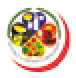 Ek Tablo 3.Besinlerin Bir Porsiyonlarının Ölçü (Gram veya Mililitre) Miktarları MEYVELERSağlıklı Beslenme İçin Makro Besin Ögelerinin Günlük Enerjiye Katkı Oranları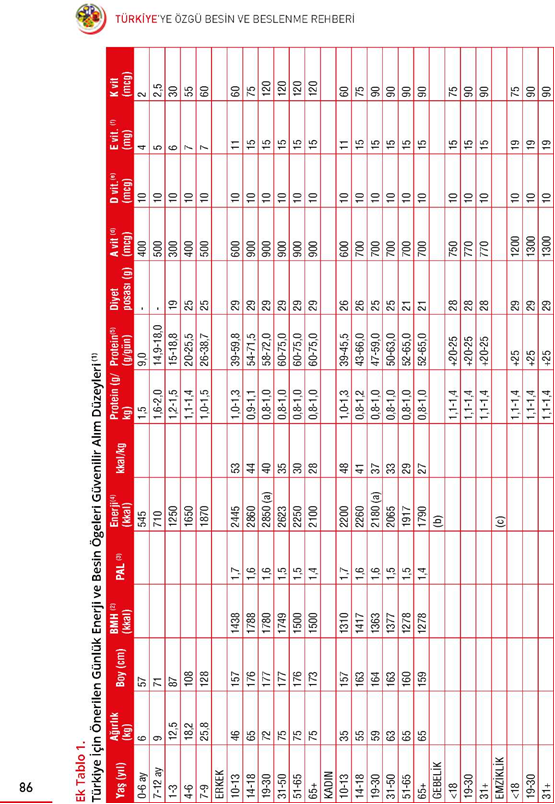 Temel KaynaklarTürkiyeye Özgü Beslenme Rehberi 2004; www.bdb.hacettepe.edu.tr/ torehberi.pdfTürkiye Beslenme ve Sağlık Araştırması 2010; www.sagem.gov.tr/TBSA_ Beslenme_Yayını.pdfBaysal A, 2009. Beslenme, 13. Baskı, Hatiboğlu Yayınları.Anon 2012. Beslenme Bilgi Serisi 1 ve 2. www.beslenme.gov.tr/index. php?page=28 ve www. beslenme.gov.tr/index.php?lang=tr&page=29.Anon 2012. Obezite Bilgi Serisi, www.beslenme.gov.tr/index.php?page=30Anon 2012. Hastalıklarda Bilgi Serisi. www.beslenme.gov.tr/index.php ?lang=tr&page=32Köksal O. Türkiye 1974 Beslenme-Sağlık ve Gıda Tüketimi Araştırması. Ankara: Aydın Matbaası;1977.Tönük B, Gültürk H, Güneyli U, Arıkan R, Kayim H, Bozkurt Ö. 1984 Gıda Tüketimi ve Beslenme Araştırması. Ankara: Tarım, Orman ve Köyişleri Bakanlığı/ UNICEF, Koruma Kontrol Genel Müdürlüğü; 1987.Hawkes C (2004). Nutrition labels and health claims: the global regulatory environment. WorldHealth Organization, Geneva. Tee E Siong (2006). Making Effective Use of Nutrition Labelling. NutriScene, The Star Dec 3, 2006). Tee E Siong (2006). Nutrition and Health Claims. NutriScene, The Star (Dec 17, 2006). WHO (2004). Global Strategy on Diet, Physical Activity and Health. World Health Organization,Geneva.WHO/FAO (2007). Guidelines on nutrition labelling. In:Codex Alimentarius Food Labelling.5th Ed.World Health Organization and Food and Agriculture Organization. pp. 25-31.WHO/FAO (2007). Guidelines for use of nutrition and health claims.In: Codex Alimentarius Food Labelling. 5th Ed. World Health Organization and Food and Agriculture Organization. pp 3338.American Society for Clinical Nutrition (ASCN). Symposium. Report of the Task Force on the evidence relating six dietary factors to the nation's health. Am J Clin Nutr. 1979;32(Supple-ment):2621-748.Murphy S. Development of the MyPyramid Food Guidance System. J Nutr Educ Behav.2006;38(6S):S77-S162.Global Nutrition Report 2014; www.globalnutritionreport.orgWHO Resolution WHA65.6. Comprehensive implementation plan on maternal, infant and young child nutrition. In: Sixty-fifth World Health Assembly Geneva, 21-26 May 2012. Resolutions and decisions, annexes. Geneva: World Health Organization; 2012:12-13 (http://www.who. int/nutrition/ topics/WHA65.6_resolution_en.pdf?ua=1 .World Health Organization. Global targets 2025. To improve maternal, infant and young child nutrition (www.who.int/nutrition/topics/nutrition_ globaltargets2025/en/Büyük meyveler (elme, armut, muz, şeftali, portakal, dilim karpuz, dilim kavun, yaş hurma vb.)150 gOrta büyüklükteki meyveler (erik, kayısı, incir, kivi, yeni dünya vb.)150 gKüçük meyveler (çilek, kiraz, üzüm, dut, vişne, böğürtlen, ahududu vb.)150 gKuru meyveler30 gTaze meyve suları100 mLProteinKarbonhidratYağn-6n-3Çocuklarda1-3 yaş5-2050-6030-404-18 yaş10-2050-6025-35Yetişkin10-1555-6020-305-80.6-1.2